Sarcini labTema:elemente de graficăÎnainte de a trece la îndeplinirea sarcinilor prezentate mai jos, este necesar de a studia cu atenție fragmentele de cod care asigură prezentarea componentelor grafice din imaginea prezentată mai jos.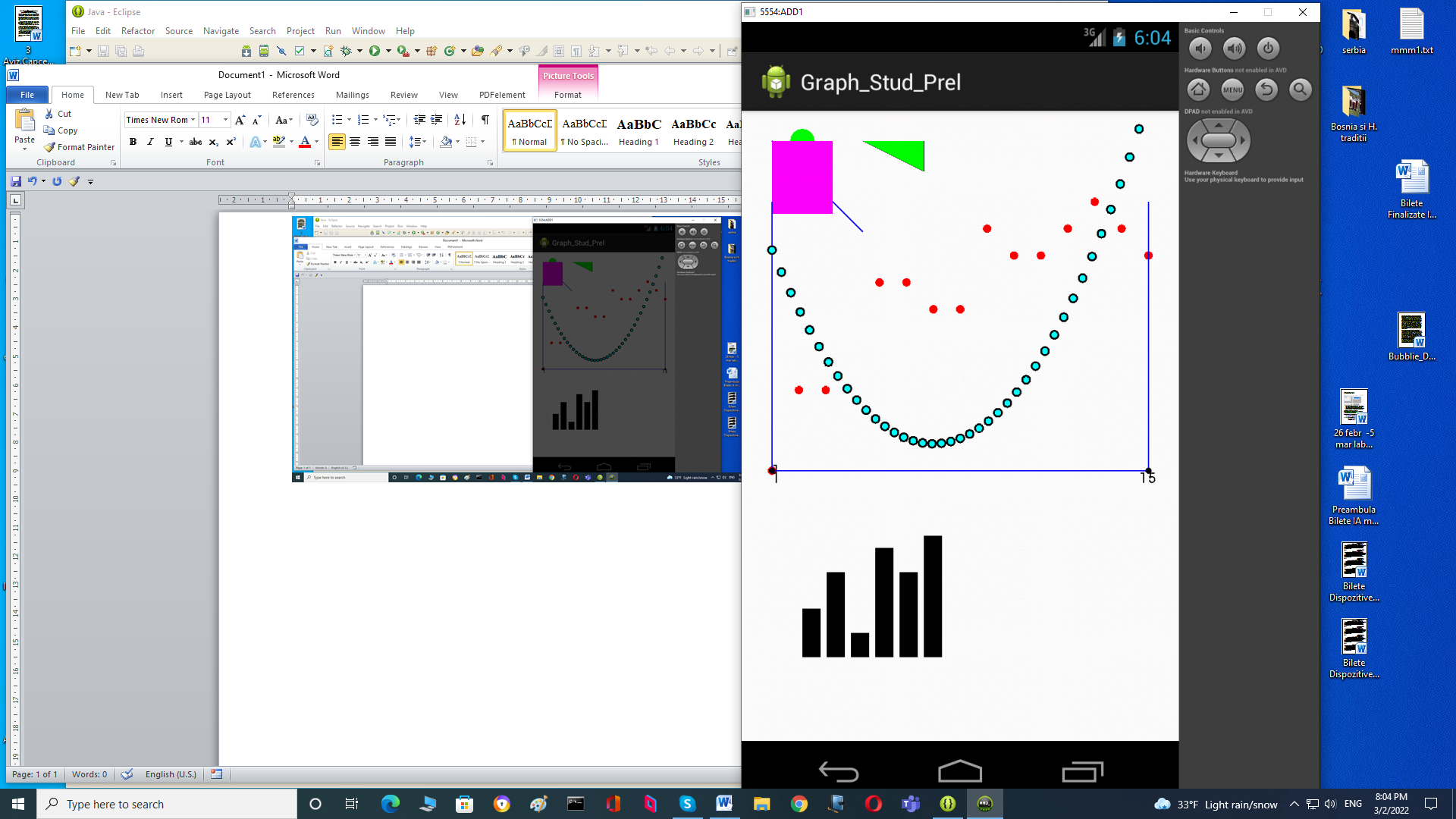 Încercați să modificați unele valori ale parametrilor și lansați aplicația pentru a obține efectul, astfel se va contribui  esențial la înțelegerea mai profundă a tehnicilor utilizate.Pornind de la nivelul funcțional al aplicației dezvoltate în calitate de exemplu, efectuat modificările necesare (de adăugat linii de cod, de înlocuit unele linii cu altele, de modificat valorile unor parametru etc.) pentru a obține următoarele efecte pe interfața utilizatorului:Să se traseze liniile orizontale și pentru valorile 2,3,…,11 (vezi în imagine)Pe linia verticală de valorile respective(de asigurat ca aceste valori să fie plasate la stânga liniei verticale.Pe linia orizontală (axa OX) să se plaseze marcajele pentru valorile 2,3,4,…,14Adăugați liniile de cod necesare pentru a asigura ca toate punctele pentru funcția parabolă să încapă în diagramă.Încercați să trasați și alte dependențe funcționale, de exemplu o funcție exponențială, sau logaritmică, sau liniară.Modificați parametrii respectivi pentru ca parabola să apară cu ramurile orientate în jos sau și vârful deplasat spre dreapta sau stânga. Propuneți o variantă de a modifica în mod dinamic (pentru studii de caz) parametrii pentru parabolă.Încercați să modificați ordinea instrucțiunilor  respective pentru a obține în loc de triunghi alte forme – figuri geometrie în baza aceluiași set din 8 (opt) puncte.
